Shape up!1. Describe the geometric properties of the following objects.2. Match the three-dimensional objects with their net by matching them up.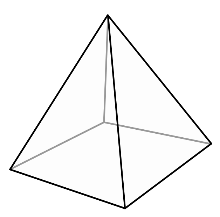 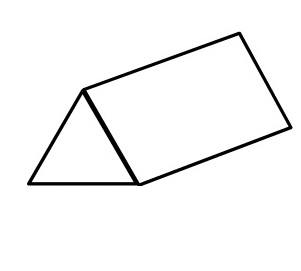 3. Draw the net of the objects below.4. What two-dimensional shapes are used to form these three-dimensional objects?                                            _________________________________________________                    _____________________________________________________________ ______________________________________________________                                             _________________________________________________